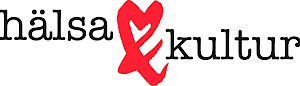 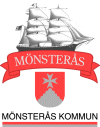 Välkommen påInspirationsträffar för personal inom Träffpunkter, Boenden och KulturI Kalmar län pågår projektet ”Hälsa och Kultur” med syfte att öka kulturens användande inom bland annat den kommunala omsorgen med särskilt fokus på äldre. Projektet och Mönsterås kommun, som är en av pilotkommunerna, bjuder därför in till två inspirationsdagar med spännande innehåll.Syfte: Att skapa möten mellan personal på träffpunkter och boenden från flera kommuner i länet samt kulturorganisationer och andra som arbetar med äldrefrågor för att diskutera det sociala innehållet och hur kulturen kan öka de äldres livskvalité.Målgrupp: Framförallt personal på Träffpunkter men även personal från boenden samt personal från öppenvården som arbetar med äldre patienter, Kulturen. Alla länets kommuner är välkomna!Plats: Biblioteket i MönsteråsTid: 4/11 samt 26/11 kl 8.30-15, man kan komma en eller två dagarAnmälan : emma.angelin-holmen@kalmarlansmuseum.se, 070-3418706, beg. antal platserAnmälan med önskan om specialkost senast 23/10, bindande anmälan, ingen kostnad  4 november Mönsterås8.30 Kaffe9.00 Introduktion, projektet Hälsa & Kultur9.30 Mönsterås kommun om sin träffpunktsverksamhet 10.00 Mörbylånga kommun om kulturarvsprojekt och hur man arbetat vidare10.30 Södermöre, Hagby berättar om hur man samarbetar med skola/förskola kring bla sång 11.00 Sångpedagogen ger tips12.00 Lunch13.00 Diskussion i grupper om att genomföra sångprojekt i min kommun, utbyte av erfarenheter kring kulturverksamhet14.00 Gemensam sammanfattning och diskussion om kultur och erfarenheter, hur kan verksamheten utvecklas, Kaffe15.00 slut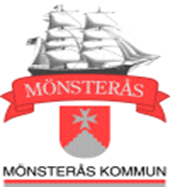 26 november Mönsterås Bibliotek8.30 Kaffe9.00 Introduktion, projektet, syfte med dagen9.30 Regional och lokal kultur – vad finns att tillgå? 10.00 Loket, Emmaboda kommun presenterar sin verksamhet vid Loket10.30  Kalmar kommun presenterar samarbetet med kulturarv, tankar kring profilboende 11.15 Kalmar kommun Varvsholmens nya träffpunkt, Vision och tankar 11. 45 Byteatern presenterar ”Nöjesparken” 12.15 Lunch13.15 Diskussioner om kulturombud, sammandrag från förra gången, hur organiserar vi en förbättrad kulturanvändning, hur kan vi samarbeta, hur fånga upp personer som inte besöker träffpunkter till aktiviteter?14.15 Sammanfattning, Kaffe15.00 SlutVälkomna!Hälsa och Kultur i Hälsolänet KalmarMönsterås kommun